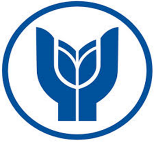 T.C. YAŞAR ÜNİVERSİTESİ REKTÖRLÜĞÜMeslek YüksekokuluPazarlama ve Reklamcılık BölümüHalkla İlişkiler ve Tanıtım ProgramıMesleki Gelişim Etkinlikleri Değerlendirme FormuDeğerlendirme YöntemiMesleki Gelişim Etkinlikleri I- II- III ve IV dersleri kapsamında Halkla İlişkiler ve Tanıtım Programı öğrencileri kurumsal duyurum ve halkla ilişkilerde yazım teknikleri alanlarında deneyim kazanabilmeleri için MYO’nun kurumsal yayın organı YAPRAK’ın içeriğini hazırlar. Haberin en yakın kaynakları olan, MYO’ya ve Üniversitemize ilişkin haberlerin yapılması, alanında belirli bir başarıya imza atmış uzmanlarla röportajların gerçekleştirilmesi ve öğrencilerin ilgi alanlarına dönük bir araştırma yazısının yazılması derginin içerik hazırlıkları kapsamındadır. Öğrenciler toplam 3 ödev teslim eder.Öğrenci ders kapsamında en az bir haber yazmak zorundadır, bunun yanında bir röportaj yapar ve seçeceği ilgi alanına dönük yazıyla bir araştırma yazısı yazar. Ancak, öğrenci dilerse röportaj ya da ilgi alanına dönük yazı yerine iki haber, bir röportaj ya da iki haber bir araştırma yazısı da hazırlayabilir. Bu esneklikte amaç, öğrenciyi istediği alanda çalışma yapmaya sevkederek motivasyonunu artırmaktır.Ders kapsamında öğrenci ve ilgili öğretim elemanı belirli periyotlarla biraraya gelir, yazıların değerlendirmesini yüz yüze yapar, öğrenci gerekli geribildirimi alarak düzelttiği çalışmasını en geç üç iş gününde elektronik ortamda, dönem sonunda da taslak çalışmalar ve çalışmaların düzeltilmiş şeklini dosyalayarak dersin öğretim elemanına teslim eder. Bu nedenle, öğrencinin öğretim elemanınca belirlenecek toplantılara katılımı ve yazılarında gerekli düzeltmeleri yapması da öğrenciye verilecek notta dikkate alınmaktadır.Dersin Adı, Kodu: MYME 1050 Mesleki Gelişim Etkinlikleri I, MYME 1060 Mesleki Gelişim Etkinlikleri II, MYME 2070 Mesleki Gelişim Etkinlikleri III, MYME 2080 Mesleki Gelişim Etkinlikleri IVÖğrencinin Adı Soyadı, Numarası: Dersi Veren: Adı Soyadı / Ünvanı / İmza /  ../ ../ 20..Ödev Değerlendirme Ölçütleri AçıklamaDönem Katkı PayıÖğrencinin NotuAçıklamaTeslim Edilecekler ve Değerlendirme ÖlçütleriHaber/röportaj/yazının özgünlüğü 20%Haber çalışmasının sıcak gündeme ilişkin, taze haber olması gerekir. Üniversitemize ilişkin haberler ve diğer haberlerde Üniversitenin haber portalından ya da bir online haber kaynağından birebir indirilen  haberler kesinlikle kabul edilmez.Araştırma-alıntılar20%Haber-röportaj-yazı çalışmasında haberin aktörleriyle birebir görüşülmeli ve görüşmelerden yazıya doğrudan ve dolaylı dipnotlar eklenmelidir. Alıntısız  haber kabul edilmeyecektir. Araştırma yazılarında ise araştırmanın en az üç farklı kaynağın senteziyle hazırlanması gerekir. Tek bir kaynaktan hazırlanan yazılar kabul edilmeyecektir.Basın/ yazı diline uygunluk20%Bir haber, röportajın basın diline uygun yazılması gerekir. Basın dili konusu ilk haftaki derste öğrencilere örneklerle anımsatılacaktır. Araştırma yazısında ise  kompozisyon kurallarına uygun olarak giriş-gelişme ve sonuç kısımlarından oluşmalıdır.Dil bilgisi kuralları20%Haber, röportaj ve araştırma yazısı gramer, imla kurallarına uygun hazırlanmalıdır, son okuma mutlaka yapılmalıdır.Tamlık (başlık,spot-giriş, görseller-imza)20%Haber-röportaj-yazının mutlaka bir başlığı, spot ya da giriş, fotoğrafları vey azar imzası olmalıdır.Toplam 100%